Your recent request for information is replicated below, together with our response.I am researching for my force the use of SelectaDNA sprays for use of dealing with nuisance motorbikes. Can I please ask you the following questions:1, Can you share any data on its use such as decrease in incidents?2, Are you able to determine the number of deployments versus arrests, seizures etc?3, Have there been any adverse incidents such as near misses, injury to officers, subjects or third parties due to its use?4, Are you able to share any case studies regarding its use?5, Have you made any changes to using the DNA Sprays following the incident in Wales, Cardiff?I can advise that Police Scotland does not hold information in the format requested.  In terms of Section 17 of the Act, this letter represents a formal notice that information is not held.By way of explanation, this information is not centrally recorded.   To provide the requested information we would require to contact all 13 local police divisions and ask that they contact each Community Policing team within their area and ask they collate data. As you will be aware an individual’s right in terms of the legislation is to obtain information held by a public authority at the time a request is received and there is no obligation on them to create new information specifically for this request.To be of assistance I can advise that Police Scotland’s Road Policing Unit has this kit, however, it has not yet been used and as such no information is held for that business area.If you require any further assistance please contact us quoting the reference above.You can request a review of this response within the next 40 working days by email or by letter (Information Management - FOI, Police Scotland, Clyde Gateway, 2 French Street, Dalmarnock, G40 4EH).  Requests must include the reason for your dissatisfaction.If you remain dissatisfied following our review response, you can appeal to the Office of the Scottish Information Commissioner (OSIC) within 6 months - online, by email or by letter (OSIC, Kinburn Castle, Doubledykes Road, St Andrews, KY16 9DS).Following an OSIC appeal, you can appeal to the Court of Session on a point of law only. This response will be added to our Disclosure Log in seven days' time.Every effort has been taken to ensure our response is as accessible as possible. If you require this response to be provided in an alternative format, please let us know.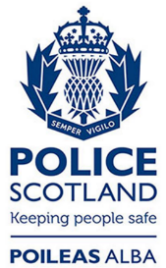 Freedom of Information ResponseOur reference:  FOI 23-2221Responded to:  27 September 2023